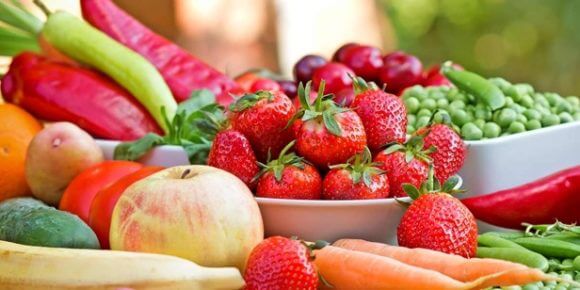 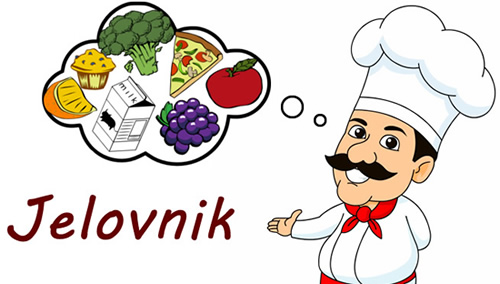 							Lipanj 2018.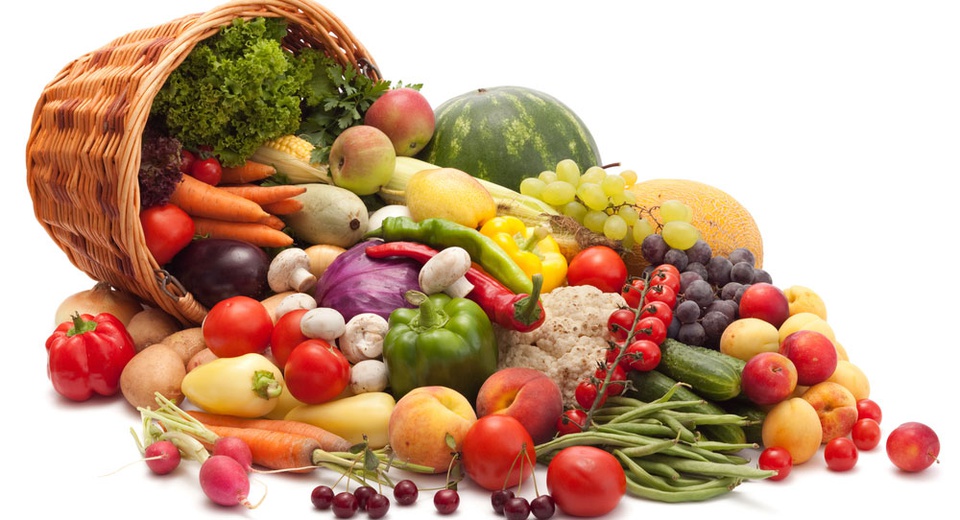 4.6.2018KLIPIĆ, JOGURT5.6.2018PALAČINKE S MARMELADOM, SLADOLED6.6.2018UMAK BOLOGNESE , TJESTENINA SALATA7.6.2018EINGEMACHTEC8.6.2018CORN FLAKES S MLIJEKOM I MEDOM, Kinder pingui11.6.2018ŠTRUDLA OD JABUKA/SIRA, ČAJ 12.6.2018ZDRAVI SENDVIČ (pečeni pileći file,integralni kruh,zelena salata)13.6.2018RIŽOTO OD PURETINE, SALATA14.6.2018SAFT (junetina/svinjetina), TJESTENINA15.6.2018PIZZA